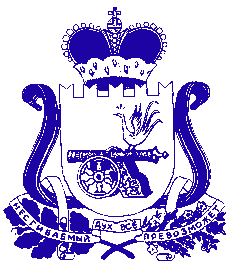 СОВЕТ ДЕПУТАТОВ  ПЕЧЕРСКОГО СЕЛЬСКОГО ПОСЕЛЕНИЯСМОЛЕНСКОГО РАЙОНА СМОЛЕНСКОЙ ОБЛАСТИРЕШЕНИЕот 29 июля 2020 года								   № 35О внесении изменений в Решение Совета депутатов Печерского сельского поселения Смоленского района  Смоленской области № 8  от 30.10.2015г«Обутверждении размера платы за содержание и ремонт жилых домов на 2015-2016 годы на территории Печерского сельского поселения Смоленского района Смоленской области»  В соответствии с Федеральным законом от 6 октября 2003 года № 131-ФЗ «Об общих принципах организации местного самоуправления в Российской Федерации», руководствуясь Уставом муниципального образования Печерского сельского поселения Смоленского района Смоленской области, Совет депутатов Печерского сельского поселения Смоленского района Смоленской области РЕШИЛ:Решение Совета депутатов Печерского сельского поселения Смоленского района Смоленской области № 8 от 30.10.2020г «Об утверждении размера платы за содержание и ремонт жилых домов на 2015-2016 годы на территории Печерского сельского поселения Смоленского района Смоленской области» дополнить пунктом следующего содержания:«4.	В размер платы за содержание жилого помещения не включены расходы на коммунальные ресурсы по холодной, горячей воде, электрической энергии в целях содержания общего имущества в многоквартирных домах.    Размер платы за коммунальные ресурсы, предоставляемые в целях содержания общего имущества,  для включения в состав платы за содержание жилого помещения, рассчитывается для каждого многоквартирного дома дополнительно в соответствии с действующим законодательством российской Федерации».Настоящее решение разместить на официальном сайте Администрации Печерского сельского поселения Смоленского района Смоленской области  в сети Интернет http://pechersk.smol-ray.ru.Глава муниципального образованияПечерского  сельского поселения                                                Смоленского района Смоленской области                              Ю.Н. Янченко    